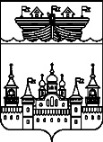 ЗЕМСКОЕ СОБРАНИЕ ВОСКРЕСЕНСКОГО МУНИЦИПАЛЬНОГО РАЙОНА НИЖЕГОРОДСКОЙ ОБЛАСТИРЕШЕНИЕ31 января  2020 года	№2Об утверждении отчета о результатах приватизации муниципального имущества Воскресенского муниципального района Нижегородской области за 2019 годВ соответствии с Федерального закона от 21 декабря 2001 г. № 178-ФЗ «О приватизации государственного и муниципального имущества», Постановлением Земского собрания Воскресенского района Нижегородской области от 28 февраля 2019 года № 12 «Об утверждении Положения о приватизации муниципального имущества Воскресенского района», Решением Земского собрания Воскресенского муниципального района Нижегородской области от 27 декабря 2018 года № 101 «Об утверждении прогнозного плана (Программы) приватизации муниципального имущества Воскресенского муниципального района Нижегородской области на 2019 год»,Земское собрание района  решило:         Утвердить отчет о результатах приватизации муниципального имущества Воскресенского муниципального района Нижегородской области за 2019 год (прилагается).Председатель                                                           И.о.главы местного самоуправленияЗемского собрания района                                     района                                      С.И.Доронин						    В.Е.ПайковПриложениек решению Земского  собранияВоскресенского муниципального районаНижегородской областиот 31.01.2020  №2Прогнозный план (Программа)приватизации муниципального имуществаВоскресенского муниципального района на 2019годИз прогнозного плана (Программы) приватизации муниципального имущества за 2019 годпродаж объектов не было, аукционы не проводились. №№Наименова-ние объектаАдресГод вводаОбщая пло-щадь кв.м.% физ. изно-саОстаточ-ная балнсо-вая стои-мость (тыс.р)Ры-ноч. ст-ть тыс.рЦена про-даж(тыс.р)11Здание школыНижегородская область, Воскресенский район, с.Большое Иевлево, ул.Молодежная, дом 331924266,4100%----22Здание детского садаНижегородская область, Воскресенский район,д.Попово, ул.Новая, дом 151970612------33Помещение (библиотека)Нижегородская область, Воскресенский район, с.Воздвиженское, ул. Ленина, д. 61, пом. 21917160--122,2--44Нежилое здание (котельная)Нижегородская область, Воскресенский район, с.Владимирское, ул.Культуры, дом191982206,9------55Нежилое здание (школа)Нижегородская область, Воскресенский район, д.Марфино, ул.Полевая, дом 2 1981334,219%153,0--66Нежилое здание (котельная)Нижегородская область, Воскресенский район, д.Марфино, ул.Полевая, дом 2 А199220,722%----77Нежилое здание (основная школа)Нижегородская область, Воскресенский район, с.Докукино, ул.Центральная, дом  64 А1964335,3------88Нежилое здание (начальная школа)Нижегородская область, Воскресенский район, с.Докукино, ул.Центральная, дом  64 Б1967117,1--1,7--99Нежилое здание (школьная столовая)Нижегородская область, Воскресенский район, с.Докукино, ул.Центральная, дом  64 В197092,9--25,1--1010Административное здание (нежилое)Нижегородская область, Воскресенский район, пос. Руя, ул.Полевая, д. 51955177,825%131,2160,01111Нежилое здание (учебный корпус №3)Нижегородская область, Воскресенский район, пос. Руя, ул.Полевая, д. 5 «Д»1955629,728%367,1514,01212Нежилое здание (учебный корпус № 4)Нижегородская область, Воскресенский район, пос. Руя, ул.Полевая, д. 5 «Е»1955703,219%835,3574,01313Нежилое здание(мастерская) Нижегородская область, Воскресенский район, пос. Руя, ул.Полевая, д. 5 «Г»19551111,939%629,8894,01414Нежилое здание  (объект общественного питания)Нижегородская область, Воскресенский район, пос. Руя, ул.Полевая, д. 5 «Б»1955321,232%247,3262,01515Нежилое здание (гараж)Нижегородская область, Воскресенский район, пос. Руя, ул.Полевая, д. 5 «З»1972452,025%148,6273,01616Нежилое здание (склад)Нижегородская область, Воскресенский район, пос. Руя, ул.Полевая, д. 5 «Ж»1955157,122%83,5103,01717Нежилое здание (котельная)Нижегородская область, Воскресенский район, пос. Руя, ул.Полевая, д. 5 «В»1955272,334%206,4245,01818Сооружение(Теплотрасса)Нижегородская область, Воскресенский район, пос. Руя, ул.Полевая1960663 м.----539,01919Пожарный резервуарНижегородская область, Воскресенский район, п.Руя, ул.Полевая195525 куб. м.----39,02020септикНижегородская область, Воскресенский район, п.Руя, ул.Полевая196081 куб. м----97,0Движимое имуществоДвижимое имуществоДвижимое имуществоДвижимое имуществоДвижимое имуществоДвижимое имуществоДвижимое имуществоДвижимое имуществоДвижимое имущество1ГАЗ-322121ГАЗ-322121Идентификационный номер (VIN) Х9632212180621471,№ двигателя *405240*83085103*, кузов № 32212180393969, цвет кузова (кабина, прицеп) желтый2008----500,0--